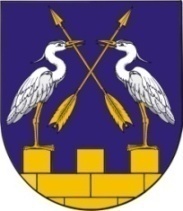        МО АДМИНИСТРАЦИЙЖЕ                              АДМИНИСТРАЦИЯ МО«КОКШАЙСК СЕЛА АДМИНИСТРАЦИЙ»         «КОКШАЙСКОЕ СЕЛЬСКОЕ ПОСЕЛЕНИЕ»ПУНЧАЛЖЕ					ПОСТАНОВЛЕНИЕот 28 января 2019 года № 14О переходе администрации муниципального образования "Кокшайское сельское поселение" на использование отечественного офисного программного обеспечения на период до 2020 года          Во исполнение распоряжения Правительства Российской Федерации от 26 июля 2016 г. № 1588-р «Об утверждении плана перехода в 2016-2018 годах федеральных органов исполнительной власти и государственных внебюджетных фондов на использование отечественного офисного программного обеспечения», приказ Министерства цифрового развития, связи и массовых коммуникаций РФ от 4 июля 2018 г. № 335 "Об утверждении методических рекомендаций по переходу органов исполнительной власти субъектов Российской Федерации и органов местного самоуправления муниципальных образований Российской Федерации на использование отечественного офисного программного обеспечения, в том числе ранее закупленного офисного программного обеспечения", руководствуясь п. 5.1 Положения об администрации муниципального образования "Кокшайское сельское поселение", администрация муниципального образования "Кокшайское сельское поселение"                                                                ПОСТАНОВЛЯЕТ:
          1. Утвердить прилагаемый План мероприятий по организации перехода администрации муниципального образования "Кокшайское сельское поселение" на использование отечественного офисного программного обеспечения на период до 2020 года (далее – План мероприятий). (Приложение 1)2. Утвердить прилагаемый План-график перехода администрации муниципального образования "Кокшайское сельское поселение" на использование отечественного офисного программного обеспечения на период до 2020 года (далее – План - график). (Приложение 2)         3.  Настоящее Постановление подлежит обнародованию и размещению на  официальном сайте Администрации муниципального образования «Звениговский муниципальный район» в информационно-телекоммуникационной сети «Интернет» -   www.admzven.ru.          4. Контроль за исполнением настоящего постановления оставляю собой.И.о. главы администрации                                            Л.Н.Иванова